КАРТОТЕКА ИГР ПО ФОРМИРОВАНИЮ ЗОЖ В ДОУПодготовили воспитатели первой категорииДзагоева Светлана БорисовнаДатдеева Ирина ВладимировнаМБДОУ «Детский сад №6 г.Беслана»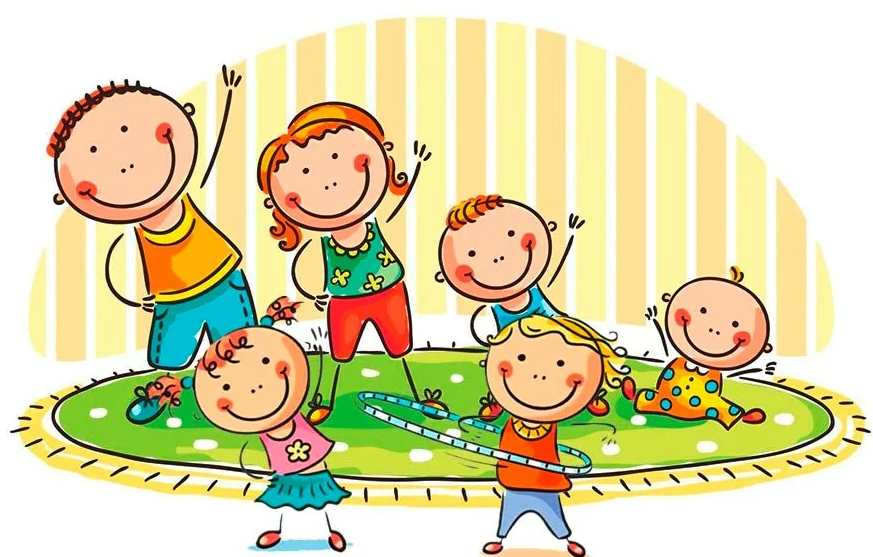 БЕСЛАН, 2020гКарточка № 1 « Умею – не умею»    (младший дошкольный возраст)Цели: акцентировать внимание детей на своих умениях и физических возможностях своего организма; воспитывать чувство собственного достоинства.Ведущий бросает мяч и произносит: « Я умею» или « Я не умею». Ребёнок, поймав мяч, продолжает фразу, объяснив, почему он не умеет или умеет. Например: « Я умею бегать, так как у меня есть ноги. Я не умею летать, потому что у меня нет крыльев».Карточка № 2 « Угадай, кто позвал?»   (младший дошкольный возраст)Цели: тренировать органы слуха и активизировать внимание и слуховую память детей.Ведущий, стоя спиной к детям, детям, должен определить по голосу, кто его позвал. В случае правильного ответа место ведущего занимает ребёнок, чей голос был определен.Карточка № 3 «Найди пару»   (младший дошкольный возраст)Цель: подбирать пару к предмету по тактильным ощущением  с завязанными глазами.Оборудование: пуговицы, кубики, яблоко, карандаши, мелкие предметы.Выбрав себе предмет, ребёнок должен с завязанными глазами выбрать из кучки точно такой же. В конце игры ведущий просит объяснить, что помогло ребёнку правильно определять на ощупь разные материалы.Карточка № 4  «Правила гигиены»  (младший дошкольный возраст)С помощью считалочки выбирается водящий, он выходит из группы. Воспитатель с детьми договаривается, кто и что будет изображать. Затем водящего приглашают, дети по очереди показывают навыки гигиены при помощи жестов, мимики. Ведущий должен отгадать, что показывают дети: умывание, чистку зубов, причёсывание, купание, обтирание.Карточка № 5 «Угадай, кто это»  (средний дошкольный возраст)Цель: учить детей умению мысленно воспроизводить образ через своё видение человека.Воспитатель выбирает одного из детей ведущим. Остальные садятся в кружок на стульчики. Ведущий должен, не называя имени, рассказать о коком – либо из детей: какой он (она), что умеет делать, какого цвета волосы, глаза, какое лицо, во что одет, какой у него характер. Выслушав рассказ, дети угадывают, о ком шла речь. Тот, кто первым угадает, занимает место ведущего.Карточка № 6 «Что есть у игрушки»  (средний дошкольный возраст)Цель: воспитывать у ребёнка самоопределение, осознание своего тела и его специфических особенностей.Оборудование: игрушки зверей, птиц, человечка, картинки с изображением разных людей.Воспитатель предлагает ребёнку сравнить себя с той или иной игрушкой: уточкой, мишкой, клоуном, солдатиком, куклой. Примерные ответы детей: у уточки клювик, а у меня носик; мишка лохматый, а у меня кожа гладкая; у собачки четыре лапы, а у меня две руки, две ноги. Солдатик и я - смелые, я живая, а кукла, хотя и передвигаются, но всё равно не живая.Карточка № 7 «Мой портрет»  (средний дошкольный возраст)Цель: научить детей различать индивидуальные особенности своей внешности: лица, роста, возраста.Оборудование: альбомные листы, цветные карандаши; стенд для выставки; картинки с изображением детей (разных по возрасту, росту, внешности). Воспитатель предлагает рассмотреть картинки с детьми разного возраста в игровых ситуациях. Спрашивает, какими дети себя видят: большими, маленькими или не очень маленькими. Дети отвечают, показывают на пальцах, сколько им лет, говорят, какими они хотят вырасти. Воспитатель предлагает детям нарисовать самих себя, какими они хотят быть. По рисункам детей, выставленным на фланелеграфе, пытаются угадать, кто на них изображён. Воспитатель спрашивает, зависит ли от роста, какой человек, - хороший или плохой. Если сам ты небольшой,                                                Но с высокою душой, Значит твой реальный рост Выше самых дальних звёзд.Карточка № 8 «Эстафета»  (средний дошкольный возраст)Цель: формировать представления о предметах личной гигиены. Оборудование: разные игрушки, музыкальные инструменты, одежда, предметы гигиены. На столах лежат разные предметы. Дети делятся на две команды. Каждый участник подбегает к столу, выбирает предмет, необходимый для умывания, кладёт его на поднос, возвращается к своей команде и передаёт эстафету следующему игроку.Карточка № 9 «Ровным кругом»  (средний дошкольный возраст)Цели: уточнить знание детей о предметах личной гигиены; развивать творчество, воображение.Оборудование: шапочки – маски с изображением мыла, зубной щётки, шампуня, мочалки, полотенца ,зеркала, расчёски.Дети, взявшись за руки, встают в круг. В середине круга стоит ребёнок, исполняющий роль мыла (у него шапочка – маска с изображением мыла), дети двигаются хороводным шагом вокруг него и поют. Ровным кругом друг за другомБудем весело шагать, Что нам мыло здесь покажет,                                             То и будем выполнять.Мыло показывает, как надо намыливать руки. Дети повторяют движения. Затем соответствующее движение показывают полотенце, расчёска, мочалка, шампунь.Карточка № 10 «Пылесос»  (средний дошкольный возраст)Цель: развивать ловкость, быстроту реакции, координацию движений. Оборудование: 4 совка для мусора, 20 маленьких мячей, 4 корзины для мусора.Ведущий разбрасывает по полу маленькие мячи, четверо детей собирают их совком без помощи рук. Пойманные мячи кладут в корзины.Карточка № 11 «Как нужно ухаживать за собой» (старший дошкольный   возраст)    Цель: формировать навыки контроля за выполнением правил личной гигиены.Оборудование: волчок, фишки, карточки с вопросами.Ведущий крутит волчок, который определяет карточку с вопросом. За правильный ответ ребёнок получает фишку. Выигрывает тот, у кого окажется больше фишек.ВопросыНазови предметы, которые тебе понадобятся для умывания (мыло, полотенце).Назови предметы, которые потребуются для того, чтобы принять душ (шампунь, мыло, гель для душа).10.Как часто нужно мыться? (Каждый день).11.Как часто нужно чистить зубы? (Утром и вечером).12.Как часто нужно подстригать ногти? (Не реже 1 раза в 10 дней).13.Как часто нужно мыть уши? (Каждый день).14.Как часто нужно менять нижнее бельё? (Каждый день).          Карточка № 12 «Чтобы кожа была здоровой» (старший дошкольный возраст) Цель: формировать навыки контроля за выполнением правил личной гигиены.Оборудование: картинки, помеченные красным ободком с неправильными действиями детей.Дети рассматривают картинки, находят, что неправильно. За правильный ответ ребёнок получает фишку. Выигрывает тот, у которого окажется больше фишек. КартинкиРебёнок облизывает ссадины, порезы.Мальчик в грязном белье.Девочка надевает чужую обувь.Карточка № 13 «Хвастунишка»  (старший дошкольный возраст)Цель: формировать навыки контроля за выполнением правил личной гигиены.Расскажи о своей коже. Покажи на своё личико, свои руки, ноги и продолжи: «Моя кожа чистая, нежная, упругая, она помогает мне…» « Определения»  (старший дошкольный возраст) Цель: научить ребёнка давать определения. О каких предметах идёт речь? Продолжить определения. Средство для мытья волос – это…Однородная масса для чистки зубов – это…Кусок ткани для вытирания лица и тела – это…Средства для мытья рук и тела – это…Ответы: шампунь, зубная паста, полотенце, мыло.Карточка № 14 «Кто я?»  (старший дошкольный возраст)Цель: расширить знания ребёнка о самом себе, своём имени, своей фамилии, возрасте.Оборудование: зеркало; предметные картинки с изображением животных, птиц.Расскажи, что ты знаешь о себе (имя, возраст, рост, цвет и длина волос, цвет глаз, дата рождения, девочка или мальчик).Расскажи, на кого ты похож: на маму или папу.Есть ли у тебя признаки, которые присутствуют у какого – либо животного, птицы?Карточка № 15 «Садовник»   (старший дошкольный возраст) Цель: углублять представление ребёнка о самом себе; научить видеть индивидуальные особенности других людей.Оборудование: мяч.Дети встают в круг. Ведущий, Садовник, бросает мяч и говорит: « Я садовником родился, не на шутку рассердился, все цветы мне надоели, кроме Даши». Дальше Садовник рисует словесный портрет (имя, возраст, цвет глаз), Садовником становится Даша.Карточка № 16 «Кто как на свет появился»  (старший дошкольный возраст) Цель: закрепить представление детей о том, как появляются на свет живые существа.Оборудование: три большие картинки с изображением яйца, икринки, бутылочки с молоком и соской; мелкие картинки с изображением людей, животных, птиц, земноводных, насекомых.Перед детьми лежат перевёрнутые изображением вниз картинки с животными, насекомыми, земноводными, людьми. Дети выбирают любую картинку, сообщают, каким образом это существо появилось на свет.  Затем совмещают маленькую картинку с большой – с изображением яйца, икринки, бутылочки с соской (для млекопитающих).Карточка № 17 «Определения»  (старший дошкольный возраст)Вопросы к детям.Карточка № 18 «Как беречь зубы»  (старший дошкольный возраст) Цель: рассказать, что полезно, что вредно для зубов.Оборудование: два плоскостных зуба – здоровый и больной; предметные картинки с продуктами питания.На игровом поле представлены картинки полезных и вредных для зубов продуктов питания. Дети по очереди кладут изображение больного или здорового зуба рядом с картинкой с изображением продуктов питания, объясняют свой выбор.Карточка № 19 Кому что нужно?Цель: закрепить знания детей о предметах, необходимых для работы врачу, повару, продавцу.Материал: круг, поделенный на сектора, в каждом из них картинки с изображением предметов, необходимых для работы врачу, повару, продавцу, в середине круга стрелки, на них изображены врач, повар, продавец.Ход игры:   воспитатель предлагает ребёнку найти предмет,  необходимый для работы врачу (повару, продавцу).Карточка № 20. Разложи картинки по порядкуЦель:  систематизировать представления детей о здоровье и здоровом образе жизни, развивать речь, внимание, память.Материал:  картинки с изображением моментов распорядка дняХод игры:   воспитатель говорит о том, что волшебник Путаница перепутал картинки распорядка дня, и предлагает разложить картинки  по порядку.Воспитатель подводит итог высказываниям детей.Каждое утром, чтобы быть здоровым, мы начинаем с зарядки.Чтобы расти нам сильными, ловкими и смелыми, ежедневно поутру мы зарядку делаем.Воспитатель предлагает каждому вспомнить своё любимое упражнение, показать и всем вместе выполнить его.Карточка № 21 Азбука здоровьяЦель: систематизировать представления детей о здоровье и здоровом образе жизни, развивать речь, внимание, память.Материал: иллюстрацииХод игры:   играют от 1 до … человек. Воспитатель называет правило, а ребёнок находит карточку – иллюстрацию этого правила. Или воспитатель показывает карточку, ребёнок говорит, что нужно делать в данной ситуации.Карточка № 22. Оденем куклу на прогулкуЦель: закреплять знания детей об одежде, формировать умение детей одевать куклу соответственно сезону года, погоде, систематизировать представления детей о здоровье, развивать у детей внимание, память, логическое мышление.Материал: бумажная кукла с различной одеждойХод игры:   воспитатель говорит, что кукла собирается на прогулку, но не знает, что ей одеть, сейчас зима и на улице очень холодно (различные ситуации).Дети «одевают» куклу и объясняют свой выбор.Карточка № 23. Что такое хорошо, что такое плохоЦель:  познакомить детей с правилами личной гигиены и правильным, бережным отношением к своему здоровью; развивать у детей речь, внимание, память.Материал: поля, разделённые на квадраты, в центре поля негативная и позитивная картинка, картинки с различными ситуациями.Ход игры: 1-ый вариант детям раздаются поля, в центре поля изображена негативная или позитивная картинка. Детям  предлагается поиграть в лото, показывая и сопровождая свои действия объяснениями – «что такое хорошо и что такое плохо»2-ой вариант.  Показ  картинок можно сопровождать двигательной активностью детей. Например, на позитивные картинке дети реагируют прыжками, а при показе негативной картинке садятся на пол.Карточка № 24. Чудесный мешочекЦель: уточнить названия фруктов, овощей, формировать умения определять их на ощупь, называть и описывать.Материал: мешочек, муляжи овощей, фруктовХод игры: воспитатель показывает группе «чудесный мешочек» с муляжами овощей, фруктов и предлагает детям узнать, что находится в «чудесном мешочке». Ребёнок опускает руку в «чудесный мешочек» и на ощупь определяет его, затем достаёт и описывает по схеме. Воспитатель даёт образец описания овощей, фруктов.- У меня помидор, он красный, круглый, гладкий. А у тебя?Если дети затрудняются ответить, воспитатель задаёт наводящие вопросы:какой формы? Какого цвета? Какой на ощупь? Дети складывают все овощи, фрукты на поднос.Карточка № 25. Угадай на вкусЦель: уточнить названия фруктов, овощей, формировать умения определять их на вкус, называть и описывать.Материал:  тарелка с нарезанными овощами, фруктамиХод игры: воспитатель вносит тарелку с нарезанными овощами, фруктами, предлагает детям попробовать кусочек какого-то  овоща, фрукта и задаёт вопросы: «Что это?»,  «Какой на вкус?», «Кислый, как что?», «Сладкий, как что?»Карточка № 26 Узнай и назови овощиЦель: закрепить названия фруктов, овощей, формировать умения  узнавать их по описанию воспитателя. Ход игры: воспитатель описывает какой-либо овощ (фрукт), а дети должны назвать этот овощ (фрукт).Карточка № 27 Полезные и вредные продуктыЦель:  систематизировать представления детей о вредных и полезных продуктах, упражнять в умении их дифференцировать, формировать потребность заботиться о своём здоровьеМатериал:  картинки с изображением различных продуктов, два обруча Ход игры: для того чтобы быть здоровым, нужно правильно питаться. Сейчас мы узнаем, известно ли вам, какие продукты полезны.Воспитатель предлагает детям картинки по двум обручам. В один обруч дети отбирают полезные продукты и объясняют свой выбор, во второй – продукты, которые вредны для здоровья.Карточка № 28 Узнай на вкусЦель: закреплять знания об овощах и фруктах, умение определять их по вкусу.Материал:  тарелка с нарезанными овощами, фруктами Ход игры: воспитатель вносит тарелку с нарезанными овощами, фруктами, предлагает детям попробовать кусочек какого-то  овоща, фрукта и задаёт вопросы: «Что это?»,  «Какой на вкус?»Карточка № 29 Назови правильноЦель: уточнить знания детей об овощах и фруктах, их качества (цвет, форма, вкус, запах), закреплять умение узнавать их по картинке и давать краткое описание.Материал:  картинки с изображением овощей, фруктовХод игры:   воспитатель предлагает ребёнку выбрать  картинку с овощем, фруктом и описать его.- У меня помидор, он красный, круглый, сладкий. А у тебя? Если дети затрудняются ответить, воспитатель задаёт наводящие вопросы: какой формы? Какого цвета? Какой на вкус? Какой по запаху?Карточка № 30 Таня простудилась. Цель: способствовать  формированию навыка пользования носовым платком, закреплять знание о том, что при чихании и кашле нужно прикрывать рот носовым платком, а если кто-то находится рядом, отворачиватьсяМатериал:  носовой платокХод игры: воспитатель спрашивает: зачем людям нужен носовой платок? И затем предлагает детям различные ситуации, которые проигрываются вместе с малышами:- Что нужно сделать, если ты хочешь чихнуть? И т.д.Карточка № 31 Подбери картинкиЦель: уточнить представления детей о предметах личной гигиены, формировать навыки здорового образа жизниМатериал:  картинки различных предметов, картинки с изображением предметов личной гигиеныХод игры: воспитатель просит выбрать только картинки с изображением предметов, помогающих ухаживать за телом (лицом, зубами, волосами)Карточка № 32 Правила гигиеныЦель: закреплять культурно-гигиенические навыки (умывание, одевание, чистка зубов, причёсывание, купание), формировать умения показывать эти движения при помощи мимики и жеста и отгадывать по показу. Ход игры: Воспитатель просит  детей при помощи мимики и жестов показать, как они умываются (одеваются, чистят зубы и т.д.), соблюдая последовательность выполнения данных навыков. Или воспитатель показывает при помощи мимики и жестов, что он делает, а дети отгадывают.Карточка № 33. Сделаем куклам разные прическиЦель: закреплять навыки ухода за волосами, уточнить названия необходимых для этого предметов, формировать  понятие «опрятный  внешний вид»Материал:  куклы, расчёски, заколки.Ход игры: воспитатель предлагает детям причесать кукол.Карточка № 34 Угадай по запахуЦель: формировать представления о помощнике человека (нос), развивать навыки исследования предметов с помощью соответствующего органа чувствМатериал:  баночки с различными запахами (ваниль, апельсин, мыло …)  Ход игры: воспитатель предлагает детям понюхать баночки с различными запахами и спрашивает:- Что помогло вам почувствовать этот запах?– Где можно почувствовать такой запах?Карточка № 35 Игра с микрофономЦель: систематизировать представления детей о частях тела, развивать речь, воспитывать умение слушать друг другаМатериал:  микрофонХод игры:  воспитатель начинает предложение, а ребёнок продолжает его, говоря в микрофон.Я – голова, я умею … думать, но не умею говорить.Я – нога, я умею …  ходить, но не        умею рисовать.Я – рука, я умею … рисовать, но не умею слушать … и т.д.Карточка № 36 Ты – моя частичкаЦель: систематизировать представления детей о частях тела, развивать речь, внимание, память.Материал:  мячХод игры:   воспитатель бросает мяч каждому ребёнку, задавая вопрос.Я – личико, ты – моя частичка. Ты кто? (глаза, бровь, нос и т.д.)Я – голова, ты – моя частичка. Ты кто? (волосы, уши …)Я – туловище, ты – моя частичка. Ты кто? (спина, живот ...)Карточка № 37. Кто я такой?Цель: упражнять детей в умении правильно называть части тела человека, умении различать девочек и мальчиков.Материал: картинки с изображением мальчика и девочки, карточки- накладки.Ход игры:   воспитатель называет какую-либо часть тела, ребёнок находит её среди карточек и кладёт её на картинку. Или воспитатель показывает карточку, ребёнок называет нарисованную часть тела и кладёт на картинку.Карточка № 38.  Запомни движениеЦель: упражнять в умении осознавать, запоминать и воспроизводить показанные движения, развивать зрительномоторную память, внимание.Ход игры: воспитатель или ребёнок показывает движения. Дети должны их запомнить и воспроизвести.Карточка № 39. Посылка от обезьянкиЦель: продолжать формировать представление о своем организме; закрепить знания о том, что предметы можно узнать по внешнему виду, запаху, вкусу, на ощупь; упражнять в определении фруктов по вкусу и запаху.Материал: посылка с овощами, фруктамиХод игры: играют 4 человека. Воспитатель говорит, что пришла посылка от обезьянки, в ней может быть или овощ, или фрукт.  Предлагает детям узнать, что за овощ или фрукт находится в посылке.  Одну ребёнку предлагается опустить руку в посылку и на ощупь определить её содержимое. Другому – попробовать кусочек и определить по вкусу, третьему предлагается определить по запаху, а четвёртому воспитатель описывает этот овощ (фрукт). Выигрывает тот, кто угадает.Карточка № 40. Угадай по звукуЦель: формировать представления о помощнике человека (уши), развивать навыки исследования предметов с помощью соответствующего органа чувствМатериал:  музыкальные инструментыХод игры:  воспитатель за ширмой издаёт звуки на различных музыкальных инструментах, дети угадывают их - Что помогло вам услышать разные звуки?Карточка № 41. О чем говорит светофорЦель:  закреплять знания о значении цветов светофора и правила поведения на улице.Материал:  цветные картонные кружки (красные, жёлтые и зелёные),  макет светофора.Ход игры: воспитатель раздаёт детям кружки красного, жёлтого и зелёного цвета. Последовательно «переключают» светофор, а дети показывают соответствующие кружки и объясняют, что означает каждый сигнал. Выигрывает тот, кто правильно покажет все кружки и расскажет о назначении цветов.Карточка № 42. Если кто-то заболелЦель: закрепить знание о том, что при серьёзной травме необходимо вызвать врача «скорой помощи», позвонив по номеру «103», поупражнять в вызове врачаМатериал: телефон Ход игры:  Если мы сами не можем  справиться с ситуацией, то мы вызываем врача, скорую помощь. Детям предлагается  вызвать врача на дом. Сначала набираем номер телефона и называем по порядку: фамилия, имя —> адрес —> возраст —> жалобыКарточка № 43.Источники опасностиЦель: закрепить знания о предметах, которые могут быть объектами возникновения опасности, формировать умения выбирать картинки предметов по описанной ситуации, воспитывать чувство товарищества Правило: не толкаться, не отбирать предметы друг у друга.Материал: макет или игровой уголок с предметами домашнего обихода, призы (фишки или картинки)Ход игры: воспитатель отворачивается, а дети за это время должны взять на макете или в игровом уголке те предметы, которые, по их мнению, могут быть опасны. Затем каждый объясняет свой выбор. Ответы поощряются призами.Карточка № 44.Игра - дело серьёзноеЦель: упражнять детей в выборе безопасных предметов для игр по картинкам, закреплять знания о том, какими предметами можно играть. Материал: картинки с изображением различных  предметов (опасных и неопасных), два обручаХод игры:   Воспитатель предлагает детям разложить картинки по двум обручам. В один обруч дети отбирают картинки с изображением предметов, с которыми можно играть, во второй – картинки с изображением предметов, с которыми нельзя играть, и объясняют свой выбор.Карточка № 45.Источники опасностиЦель: закрепить знания о предметах, которые могут быть объектами возникновения опасности, формировать умения выбирать картинки предметов по описанной ситуации, воспитывать чувство товариществаПравило: не толкаться, не отбирать предметы друг у друга.Материал: макет или игровой уголок с предметами домашнего обихода, призы (фишки или картинки)Ход игры: воспитатель отворачивается, а дети за это время должны взять на макете или в игровом уголке те предметы, которые, по их мнению, могут быть опасны. Затем каждый объясняет свой выбор. Ответы поощряются.Карточка № 46. Мы – спасатели. Цель: закрепить представления об опасных ситуациях в быту, о правильных действиях в конкретных ситуациях; развивать внимание; воспитывать сочувственное отношение к пострадавшему.Материал:  картинки, на которых  изображены дети в конкретных опасных ситуациях, набор карточек с изображением тех действий, которые необходимо выполнить в той или иной ситуации.Ход игры: воспитатель на стол кладёт картинку с изображением опасной ситуации, ребёнок рассматривает её и из всех карточек с изображением действий выбирает две правильные, последовательно раскладывает их.Карточка № 47. Сто бедЦель: закрепить представления об опасных ситуациях в быту, о правильных действиях в конкретных ситуациях; развивать внимание; воспитывать сочувственное отношение к пострадавшему Материал: картинки с изображением детей в опасной ситуации Ход игры: несколько картинок лежат на столе изображением вниз. Ребёнок выбирает любую, рассматривает и рассказывает: что на ней  изображено, почему такое случилось с ребенком, что он сделал неправильно, что теперь делать ребёнку.Карточка № 48. Что мы знаем о вещахЦель: расширять представления детей о правилах безопасного поведения в быту; развивать внимание, память; воспитывать чувство сотрудничества Материал: карточки с изображением пореза, ожога, ушиба руки и пожара, картинки с изображением различных, бытовых предметов. Ход игры: в игре принимают от 2 до 4 детей, каждый из них берёт себе по картинке с изображением «травмы». Воспитатель поочередно поднимает картинку с изображением предмета. Участники должны догадаться, к какой травме может привести неправильное обращение с этим предметом, соотнести со своей карточкой и взять картинку. При отборе ребёнок должен объяснить, чем опасен тот или иной предмет, рассказать правила общения с ними.Карточка № 49. Так или не такЦель: формировать умение детей отличать опасные для жизни ситуации  от неопасных; развивать внимание; воспитывать желание соблюдать правила безопасности.Материал: 2 карточки – с красным и с зелёным кружком, картинки с изображением опасных и безопасных действий детей; Правила: под красную  карточку (кружок) положить картинки с изображением опасных для жизни ребёнка ситуаций, под зелёную – неопасных (разрешённых).Варианты: индивидуально с воспитателем; несколько детей по очереди, объясняя свой выбор.Карточка № 50.  На прогулкеЦель: закреплять знания о правильном поведении и общении с животными, соотносить изображенное на картинках с правильными и неправильными действиями при встрече с животнымиМатериал: иллюстрации, 2 обручаХод игры:   несколько картинок лежат на столе изображением вниз. Ребёнок выбирает любую, рассматривает и рассказывает: что на ней  изображено, правильно или неправильно здесь поступает ребёнок. Или  в один обруч положить картинки с изображением правильных действий при встрече с животными, а в другой – неправильными действиямиКарточка № 51. Что где растётЦель: закрепить знания о том, где растут лекарственные растенияМатериал:  мячХод игры:   воспитатель бросает мяч каждому ребёнку, задавая вопрос: - Где растёт подорожник?  (Ребёнок отвечает и бросает мяч обратно) - Где растёт ромашка? и т.д.Карточка № 52. Определи растение по запахуЦель: упражнять детей в определении по запаху листьев мяты, цветков, ромашки, черёмухи.Материал: листьев мяты, цветков, ромашки, черёмухи.Ход игры:   воспитатель предлагает детям понюхать листья мяты (цветки ромашки, черёмухи). Что помогло вам почувствовать этот запах?Где можно почувствовать такой запах?Карточка № 53. Если малыш   поранился.Цель: познакомить детей с элементарными приёмами оказания первой медицинской помощи, ведь это зачастую может спасти его здоровье и жизнь.Материал: карточки с наиболее встречающимися бытовыми травмами, карты со способами оказания помощиХод игры:   Воспитатель предлагает детям выбрать карточки для оказания первой медицинской помощи при резаной ране и последовательно их выложить (промыть рану, наложить  стерильную повязку, вызвать врача)Карточка № 54. По грибы.Цель: закреплять знание съедобных и несъедобных грибов, умение различать их по внешнему виду на картинке и муляжах.Материал: картинки или муляжи съедобных и несъедобных грибов Ход игры:   картинки или муляжи разложить в разных местах. Детям предлагается собрать в корзинку съедобные грибы.Карточка №55. «Этикет – школа изящных манер». Цели: научит ребёнка правилам поведения за столом; рассказывать, какие блюда и продукты едят при помощи столовых приборов; учить обращаться со столовыми приборами. Оборудование: предметные картинки.Умение вести себя за столом, правильно обращаться со столовыми приборами характеризует уровень воспитанности и культуры поведения человека. Вот правила, которые нужно запомнить. Ложкой едят все супы и бульоны, каши, а так же десерты (варенье, мороженное, торт, компоты). Вилку используют, когда едят салаты, овощные гарниры, яичницу, макароны, пельмени, изделия из мяса. Вилка и нож нужны, когда вы едите продукты и блюда, которые трудно отделить при помощи вилки: сложные бутерброды, сыры, колбасы, блины, блюда из рыбы и мяса. Руками  можно брать маленькие бутерброды, пирожки, булочки, виноград, вишню, печенье, конфеты.Карточка № 56. «Отгадай загадку по картинке». Цели: помочь детям запомнить основную группу опасных предметов, развивать внимание.Оборудование: картинки с изображением опасных предметов. Взрослый загадывает загадку, а дети отгадывают и находят соответствующую картинку. Взрослый просит подумать и сказать, чем опасны эти предметы? Дети рассказывают, какую опасность таит каждый предмет.Карточка № 57.  «Найди опасные предметы». Цели: помочь детям запомнить предметы, опасные для жизни и здоровья; помочь самостоятельно сделать  выводы о последствиях не острожного обращения с ними. Оборудование: нож, ножницы, иголка, утюг. В квартире остаются Андрюша и Наташа. Их родители ушли на работу. Давайте расскажем малышам, какими предметами нельзя им пользоваться, чтобы не случилось беды. Дети повторяют правила безопасности:Все острые, колющие, режущие предметы обязательно надо класть на место;Нельзя включать электроприборы, они могут ударить током или стать причиной пожара;Ни в коем случае нельзя пробовать лекарства – это яд;Нельзя пробовать стиральные порошки, средства для мытья посуды , соду, хлорку;Опасно одному выходить на балкон.Карточка № 58 «Мой день».Цель: рассказать о режиме дня; учить объяснять и доказывать свою точку зрения; учит находить нарушения закономерностей в последовательном ряду. Оборудование: 3-4 комплекта карточек с изображениями разных режимных моментов.Располагать карточки надо последовательно, в соответствии с режимом (от утреннего подъёма до укладывания спать вечером), объяснить детям, почему так, а не иначе следует выкладывать карточки.Вариант 1. Соревнование «Кто быстрее выложит ряд?».Вариант 2. «Продолжи ряд». Воспитатель начинает выкладывать последовательность, а ребёнок продолжает.Вариант 3. «Исправь ошибку». Воспитатель выкладывает всю последовательность карточек, нарушив её в одном или нескольких местах, дети находят и исправляют ошибки. Карточка № 59. Опасно – не опасно.Цель: учить  детей  отличать опасные жизненные ситуации от  не опасных, уметь предвидеть результат возможного развития ситуации; закреплять знание правил безопасного поведения ; воспитывать чувство взаимопомощи.Оборудование: набор дидактических картинок с изображением опасных и не опасных для жизни  и здоровья ситуации; карточки разных цветов (кранного, белого и жёлтого) в зависимости от вариантов игры. Содержание картинок: ребёнок ползает по лестнице, читает книгу, прыгает с высоты, одет не по погоде, кашляет на других и т.д.Детей просят определить степень угрозы предлагаемой (наглядной или словесной) ситуации для жизни и здоровья, поднять определённую карточку, в зависимости  от опасности, правильно разложить дидактические картинки.Внимательно прослушав рассказ воспитателя, дети поднимают красную карточку, если есть опасность, жёлтую – если опасность может возникнуть при определённом поведении, и белую – если опасности нет.Дети не должны мешать друг другу, при необходимости дополнять ответы товарищей, не подсказывать и не пользоваться подсказками. Карточка № 60 .Если сделаю так.Цель: обратить внимание детей на то, что в каждой ситуации  может быть два выхода: один – опасный для здоровья, другой – ничем не угрожающий; воспитывать бережное отношение к себе и другим людям, защищать окружающих, не причинять боли; развивать мышление, сообразительность.Оборудование: набор поощрительных предметов: фишек, звёздочек.Детям дают задание найти два выхода из предложенной ситуации (угрожающий и не угрожающий жизни и здоровью) предложить два варианта развития данной ситуации. Выслушав рассказ воспитателя, дети продолжают его после слов: «Опасность возникает, если я сделаю…», или «Опасности не будет, если я сделаю…» дети поднимают красную карточку, если есть опасностсть, жёлтую – если опасность может возникнуть при определённом поведении, белую, если опасности нет. Дети должны выслушать ответы товарища, не перебивать друг друга, желание ответить выражать поднятием руки. Полные ответы и существенные дополнения поощряют фишкой, звездочкой.Карточка № 61. Скорая помощь.Цель: закрепить у детей знания и практические умения по оказанию первой помощи.Оборудование: 	картинки	 	с	 	изображением	  медицинских принадлежностей (термометр, бинт, зеленка). Воспитатель обыгрывает с детьми ситуацию, когда человек порезал руку, ногу, разбил колено, локоть, затемпературил, когда заболело горло, попала соринка в глаз, пошла носом кровь. По каждой ситуации отрабатывать последовательность действии.Карточка № 62. Наши помощники – растения. Цель: закрепить представления о том, как помочь себе и другим оставаться всегда здоровыми. Оборудование: предметные картинки с изображением лекарственных растений.  Игра проводится по принципу лото, у детей карты с изображением лекарственных растений. Воспитатель показывает картинки аналогичными рисунками. Ребёнок, у которого есть это растение, рассказывает о его использовании для лечения. Если правильно, получает картинку. Выигрывает тот, кто первым закроет свою карту. Карточка № 63. Путешествие в страну здоровьяЦель: закрепить у детей представления о том, как помочь себе и другим оставаться всегда здоровыми.Оборудование: игровое поле с наклеенными иллюстрациями; кубик, цветные фишки или пуговицы.Играющие по очереди бросают кубик на гранях которого изображены от 1  до 3 кружков,  и передвигают свою фишку вперёд настолько ходов,  сколько кружков выпало на кубике.  Если фишка оказалась на красном кружке, то ребёнок, прежде чем сделать следующий ход, должен ответить, как вести себя при насморке, кашле, высокой температуре, зубной боли. При неверном ответе ребёнок пропускает ход, при правильном делает следующий. Когда фишка  оказывается на зелёном кружке, играющий рассказывает, чем полезны  для человека движения, режим дня, витамины, водные процедуры. При  неверном ответе ребёнок пропускает ход, при правильном переставляет фишку на три хода вперёд. Побеждает тот, кто первым доберётся в страну здоровья.Карточка № 64 К нам пришел Незнайка. Цели: научить детей следить за чистотой своего тела, опрятностью одежды; учить видеть неправдоподобность предложенной ситуации, ее абсурдность.Оборудование: кукла Незнайка, фишки, портфель с поощрительными призами.Дети внимательно слушают рассказ Незнайки, по ходу рассказа замечают небылицы и отмечают их фишками. По окончании рассказа воспитатель просит детей сосчитать, сколько небылиц заметил каждый из них, затем дети объясняют ошибки, замеченные ими в рассказе Незнайки. Дети должны работать самостоятельно, не мешать товарищам, невыдержанность ребенка наказывается штрафным очком. Ребенок, заметивший все небылицы, активный в игре и не получивший ни одного штрафного очка, награждается поощрительным призом.Карточка № 65. Подбери пару.Цели: соотносить предметы на картинках, с действиям; закреплять навыки самообслуживания; развивать логическое мышление.Оборудование: предметные картинки: пылесос, расческа, батарея, мыло, шкаф для игрушек; сюжетные картинки: уборка квартиры, ботинки, одежда, игрушки.Дети внимательно рассматривают полученные картинки, сравнивают их и подбирают пары, объясняют свой выбор.Карточка № 66. Полезная и вредная еда.Цель: закрепить представление детей о том, какая еда полезна, какая вредна для организма.Оборудование: Карточки зелёного и красного цвета; предметные картинки с изображением продуктов питания (торт, лимонад, копчёная колбаса, пирожные, конфеты, чёрный хлеб, каша, молоко, варенье, сок, овощи, фрукты); поощрительные значки (вырезанные из цветного картона яблоко, морковка, груша).  Детям раздают картинки с изображением различных продуктов питания. Под зелёную картинку положить картинки с полезной едой, а под красную – с вредной, дети должны быть внимательны, в случае ошибки исправления не допускаются. Верное решение игровой задачи поощряется значком.  Карточка №  67 Пищевое лото.Цель: формировать у детей представление о пользе тех или иных продуктов, для чего они нужны человеку.Оборудование: три большие карты с кармашками (витамины, белки, жиры); маленькие карточки с изображением тех или иных продуктов (32 шт.), большие карты по типу лото.Дети раскладывают маленькие карточки в кармашки больших карт. Витамины : морковь, лук, арбуз, смородина, малина, шиповник, огурец, яблоко. Белки: молоко, кефир, яйца, грибы, орехи, мясо, крупы, рыба. Жиры: сметана, колбаса, сосиски, семена подсолнуха, растительное и сливочное масло, шоколадные конфеты, сало.Игроки выбирают себе большие карты. Ведущий показывает маленькие карточки по одной, а игроки берут нужные им и кладут на свою карту. Выигрывает тот, кто первым заполнит все окошечки своей карты (по типу лото).Карточка № 68. Весёлый человек.Цель: развивать воображение, складывать фигуру (или лицо) человека из отдельных частей.Оборудование: детали частей тела человека разного размера в разной  одежде, детали и части головы. Воспитатель предлагает ребёнку несколько комплектов деталей изображения человека, по своему усмотрению ребёнок подбирает детали одного комплекта и складывает изображение или из деталей разного комплекта собирает шуточного, карикатурного человека.Карточка № 69. Путешествие хлебного комочка.Цель: рассказать о пути, который проходит пища в организме человека, объяснить необходимость тщательного пережевывания. Оборудование: таблица со схематическим изображением пищеварительной системы человека, хлебный шарик.Дети прокатывают шарик по таблице и повторяют за воспитателем название органов пищеварительной системы.Карточка № 70. Что такое хорошо, что такое плохо.Цель: учить детей составлять фразы по иллюстрациям, оценивать поступки человека, воспитывать бережное отношение к окружающему (своему дому, двору, детскому саду) и своему здоровью.Пособие изготавливается постепенно, дети совместно с воспитателем отыскивают иллюстрации, называют вред и пользу изображонного  на них: полезно – оформляют в рамку зеленую, вредно – в рамку красную, листы собирают в папку. Дети в свободное время рассматривают их, дорисовывают изображения, играют с ними.Карточка № 71 Что ты знаешь.Цель: рассказать о строении, работе, особенностях человеческого организма, правилах ухода за ним, о первой помощи в различной ситуации, развивать внимание, память. Оборудование: мяч, поощрительные призы. Дети сидят на стульчиках перед воспитателем, воспитатель – водящий бросает мяч ребенку и спрашивает: «Что ты знаешь… ( например, о сердце)?» ребёнок поймавший мяч, отвечает. Остальные дети внимательно слушают, желающие дополняют ответ, уронивший мяч, теряет право на ответ. Дети не должны перебивать друг друга, дополнять только после того, как закончен ответ. В конце игры самый активный получает поощрительный приз.Карточка № 72 Цветик – семицветикЦель: определение уровня нравственного развития группы.Оборудование: цветик – семицветик с отрывающимися лепестками, фишки красные и синие.Каждый ребёнок, сорвав лепесток, может загадать только одно желание, рассказать о нём можно только тогда, когда лепесток облетит весь свет и вернётся к тому ребёнку, который загадывает желание. Предавая очередной лепесток по кругу, облетая весь цвет, дети кружатся.Лети, лети, лепесток,Через запад на восток, Через север, через юг.Возвращайся, сделав круг.Лишь коснёшься ты земли,Быть по – моему вели! Вели…                                                      В. Катаев.Если загаданное ребенком желание отражает удовлетворение личных потребностей – он получает синюю  фишку, если желание имеет общественную значимость – красную.Карточка № 73 «Подбери  предметы»Цель: Воспитывать способность группировать предметы; закреплять знания о разных предметах полезных для здоровья; формировать заботливое отношение к здоровью.Ребёнку предлагают рассмотреть лежащие на столе предметы, полезные для здоровья, и объединить их в группы. Например, предметы ухода за собой, спортивные принадлежности, полезные продукты.Карточка № 74. «Как вырасти здоровым»Цель: Упражнять в правильном использовании обобщающих слов; Воспитывать сообразительность, быстроты реакции. Играют четверо детей. У каждого набор из 7 картинок, на которых  изображены дети, выполняющие различные действия, направленные на укрепление и поддержание здоровья: а) уход за своим телом,б) выполнение физических упражнений, в) приём здоровой пищи, г) игры на улице,  д) сон, е) игры дома, в том числе и совместные со взрослыми, ж) помощь взрослым (уборка в квартире, сбор урожая, труд в природе).  Ведущий показывает картинку, ребята должны отобрать из имеющихся у каждого из них набора картинок те, на которых изображены дети, выполняющие аналогичные действия. Например: мальчик причесывается, девочка моет руки, мальчик чистит зубы, девочка принимает ванну.Карточка № 75. «Сложи картинку»Цель: Учить детей из частей составлять целое. Развивать воображение. Ребятам предлагают сложить картинку из частей. На каждой картинке изображены предметы, способствующие здоровому образу жизни. Например: кроссовки, мяч, гантели; полотенце, зубная щетка и паста. Можно  использовать цветные фотографии).Карточка № 76.«Что изменилось?»Цель: Воспитывать наблюдательность, развивать память.                              Детям представляют 5 – 6 предметов (картинок) с изображением спортивного инвентаря (овощей, фруктов, лекарственных растений, предметов личной гигиены и т. д.) и предлагают назвать их. Затем ребятам предлагают закрыть глаза, в это время педагог убирает одну картинку, оставшиеся картинки меняет местами. Дети должны сказать, что изменилось.Карточка №  77. «Узнай предмет по контуру»Цель игры: Учить детей по контуру подбирать реалистическое изображение. Ребёнку предъявляют несколько картинок с реалистическим изображением предметов, способствующих здоровому образу жизни, и контурные изображения этих предметов. Предлагают рассмотреть картинки и назвать предмет, которому принадлежит контур.Карточка № 78 «Почини спортивную форму»Цель: Развивать зрительное восприятие, память. Учить детей практически применять полученные ранее знания, сравнивать по цвету, используя промежуточное средство.                                                                                    Детям предлагают «починить» спортивную форму с несложным узором (футболки, шорты, носки). Для этого необходимо выбрать нужную «заплатку» среди предложенных.Карточка № 79 «Что сначала, что потом»Цель: Учить детей располагать картинки в порядке развития сюжета, пользуясь вспомогательным средством. Учить составлять небольшие рассказы.                                                                                                                Детям предлагают несколько картинок, связанных одним сюжетом, разложить в порядке произошедших событий и составить по ним рассказ. Например: мальчик лежит в постели, делает зарядку, умывается, вытирается полотенцем; девочка моет руки, обедает, играет с куклойКарточка № 80 «Лабиринты»Цель:  Учить детей ориентироваться на листе бумаги. Ребёнку предъявляют изображения лабиринтов, «пройдя» по которым можно выполнять действия, способствующие здоровому образу жизни. «Малыш сидит совсем близко от телевизора и смотрит передачу. Как ты  думаешь, это полезно для его здоровья? Чем ты посоветуешь заняться малышу? Помоги добраться до игрушки!»  «Соня хочет почистить зубы. Помоги ей пройти к полочке с зубной щеткой и пастой»Карточка № 1 « Умею – не умею»    Карточка № 2 « Угадай, кто позвал?»   Карточка № 3 «Найди пару»   Карточка № 4  «Правила гигиены»  Карточка № 5 «Угадай, кто это»  Карточка № 6 «Что есть у игрушки»  Карточка № 7 «Мой портрет»  Карточка № 8 «Эстафета»  Карточка № 9 «Ровным кругом»  Карточка № 10 «Пылесос»  Карточка № 11 «Как нужно ухаживать за собой»        Карточка № 12 «Чтобы кожа была здоровой» Карточка № 13 «Хвастунишка»  Карточка № 14 «Кто я?» Карточка № 15 «Садовник»  Карточка № 16 «Кто как на свет появился» Карточка № 17 «Определения»  Карточка № 18 «Как беречь зубы»  Карточка № 19 Кому что нужно?Карточка № 20. Разложи картинки по порядкуКарточка № 21 Азбука здоровьяКарточка № 22. Оденем куклу на прогулку.Карточка № 23. Что такое хорошо, что такое плохоКарточка № 24. Чудесный мешочекКарточка № 25. Угадай на вкусКарточка № 26 Узнай и назови овощиКарточка № 27 Полезные и вредные продуктыКарточка № 28 Узнай на вкусКарточка № 29 Назови правильноКарточка № 30 Таня простудилась. Карточка № 31 Подбери картинкиКарточка № 32 Правила гигиены.Карточка № 33. Сделаем куклам разные прическиКарточка № 34 Угадай по запахуКарточка № 35 Игра с микрофономКарточка № 36 Ты – моя частичкаКарточка № 37. Кто я такой?Карточка № 38.  Запомни движениеКарточка № 39. Посылка от обезьянкиКарточка № 40. Угадай по звукуКарточка № 41. О чем говорит светофорКарточка № 42. Если кто-то заболелКарточка № 43.Источники опасностиКарточка № 44.Игра - дело серьёзноеКарточка № 45.Источники опасностиКарточка № 46. Мы – спасатели. Карточка № 47. Сто бед.Карточка № 48. Что мы знаем о вещахКарточка № 49. Так или не такКарточка № 50.  На прогулкеКарточка № 51. Что где растётКарточка № 52. Определи растение по запахуКарточка № 53. Если малыш   поранился.Карточка № 54. По грибы.Карточка №55. «Этикет – школа изящных манер». Карточка № 56. «Отгадай загадку по картинке». Карточка № 57.  «Найди опасные предметы».Карточка № 58 «Мой день».Карточка № 59. Опасно – не опасно.Карточка № 60 .Если сделаю так.Карточка № 61. Скорая помощь.Карточка № 62. Наши помощники – растения. Карточка № 63. Путешествие в страну здоровьяКарточка № 64 К нам пришел Незнайка. Карточка № 65. Подбери пару.Карточка № 66. Полезная и вредная еда.Карточка №  67 Пищевое лото.Карточка № 68. Весёлый человек.Карточка № 69. Путешествие хлебного комочка.Карточка № 70. Что такое хорошо, что такое плохо.Карточка № 71 Что ты знаешьКарточка № 72 Цветик – семицветикКарточка № 73 «Подбери  предметы»Карточка № 74. «Как вырасти здоровым»Карточка № 75. «Сложи картинку»Карточка № 76.«Что изменилось?»Карточка №  77. «Узнай предмет по контуру»Карточка № 78 «Почини спортивную форму»Карточка № 79 «Что сначала, что потом»Карточка № 80 «Лабиринты»